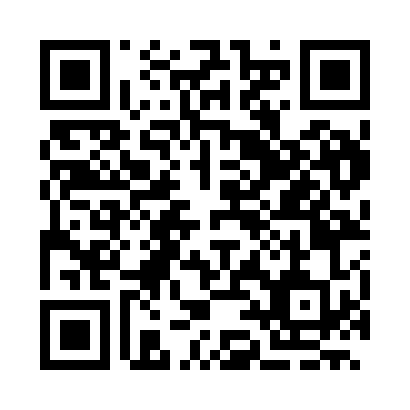 Prayer times for Kutino, BulgariaMon 1 Apr 2024 - Tue 30 Apr 2024High Latitude Method: Angle Based RulePrayer Calculation Method: Muslim World LeagueAsar Calculation Method: HanafiPrayer times provided by https://www.salahtimes.comDateDayFajrSunriseDhuhrAsrMaghribIsha1Mon5:267:021:235:537:459:152Tue5:247:001:235:537:469:163Wed5:226:581:225:547:479:184Thu5:206:571:225:557:489:195Fri5:186:551:225:567:499:206Sat5:166:531:225:567:519:227Sun5:146:521:215:577:529:238Mon5:136:501:215:587:539:249Tue5:116:481:215:597:549:2610Wed5:096:471:215:597:559:2711Thu5:076:451:206:007:569:2912Fri5:056:441:206:017:579:3013Sat5:036:421:206:017:589:3214Sun5:016:401:206:027:599:3315Mon4:596:391:196:038:009:3416Tue4:576:371:196:038:019:3617Wed4:556:361:196:048:039:3718Thu4:536:341:196:058:049:3919Fri4:516:331:186:058:059:4020Sat4:496:311:186:068:069:4221Sun4:476:301:186:078:079:4322Mon4:456:281:186:078:089:4523Tue4:436:271:186:088:099:4624Wed4:416:251:176:098:109:4825Thu4:396:241:176:098:119:4926Fri4:376:221:176:108:129:5127Sat4:356:211:176:118:139:5328Sun4:346:201:176:118:159:5429Mon4:326:181:176:128:169:5630Tue4:306:171:176:128:179:57